T.C.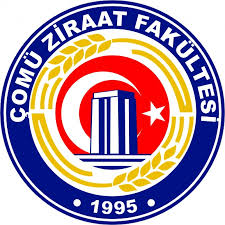 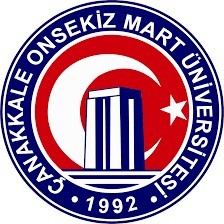 ÇANAKKALE ONSEKİZ MART ÜNİVERSİTESİ REKTÖRLÜĞÜ ZİRAAT FAKÜLTESİ BİTKİ KORUMA BÖLÜMÜKALİTE GÜVENCE SİSTEMİ PUKÖ DÖNGÜSÜÜniversitemiz genelinde ve Fakültemiz bünyesinde kalite güvence sistemi yönetiminde PUKÖ Döngüsü yönetim sistemi, eğitim öğretim, araştırma, idari ve toplumsal katkı süreçlerine göre uygulanmaktadır. Buna göre faaliyetler ve iç denetim planlaması yapılır. Yılda bir kez yıllık faaliyet raporu hazırlanır ve iç denetim gerçekleştirilir.“İç Denetim Prosedürü”nce öngörülmüş olup uygulanan KİDR’de (kalite güvencesi, eğitim, araştırma, yönetimsel) süreçlerince iç değerlendirme sonucu kurumun iyileştirmeye açık alanları net bir biçimde belirlenmiştir. Belirlenen iyileştirmeye açık alanlar ile ilgili uygulamalar takip edilmiş ve her yıl faaliyet raporu ve iç denetim raporu hazırlanmaktadır. İlgili raporlar kurumun kendi kendini iyileştiren sisteminin göstergesi olmakla birlikte kurumun dış gözle değerlendirilmesine de yol göstericidir. Kurumumuz alt birimlerince vizyon, misyon ve hedeflerimize paralel olarak kurulan kalite yönetim süreçlerine, ayrıca birim bazında çeşitli iç ve dış değerlendirme uygulamalarına sahiptir. İç denetim sonuçları ve kalite ile ilgili diğer gündem maddeleri,” Kurullar ve Yönetimi Gözden Geçirme Prosedürü‟ne” göre yönetimi gözden geçirme toplantısında dış denetim öncesi görüşülür. Gerekçeli ve terminli olmak üzere kararlar alınır. Dış denetim bağımsız denetçiler tarafından gerçekleştirilir. Dış denetçiler tarafından belirlenen uygunsuzluklar yönetimi gözden geçirme toplantısında gündeme getirilir. Bu sayede PUKÖ döngüsü kapsamında sürekli iyileştirme çalışmaları çerçevesinde kurumun hedeflerine ulaşması sağlanarak yeni hedefler ve yol haritaları belirlenerek uygulanır ve denetlenir.Hizmet kalitesini geliştirmek üzere tüm birimlerinde Türkiye Yükseköğretim Yeterlilikler Çerçevesi (TYYÇ), Bologna Süreci ile bazı birimlerinde Toplam Kalite Yönetimi kapsamında EFQM Modeli, Akreditasyon Standartları gibi çeşitli kalite yönetimi ve güvencesi yaklaşımlarını bütünleşik olarak uygulayarak iç ve dış paydaşlara hizmet üretmekte ve sunmaktadır. Bu amaçla hizmet içi eğitim toplantıları ve anketler yapılmaktadır. Kurumdaki liderler (Bölüm Başkanları ve Program Danışmanları), akademik personel ve idari personel ile kurumun amaçları ve hedefleri doğrultusunda hedef birliğini sağlamak amacıyla stratejik plan doğrultusunda belirlenen uygulamaları gerçekleştirmektedir. Bu amaçla da akademik ve idari personele kurum içi toplantılar ve memnuniyet anketleri yapılmaktadır. Ayrıca, bireyin örgüt içindeki davranışları ile ilgili normlar sağlayan ortak değer yargıları ve inançlar düzenini oluşturan Kurum Kültürü analizi de yapılmaktadır.Böylelikle sürekli iyileştirmede, üniversitenin planlama ve yönetim yaklaşımı akademiye uygun bir ‟PUKÖ’’ döngüsü ile desteklenmiş olur. Bu ilkeler, aşağıdakilerden oluşan döngüsel bir süreç içerisinde uygulanır:Planlama: Yeni bir stratejik yön belirleme veya iç ve/veya dış bir değerlendirmeye dayalı olarak planlama, mevcut uygulamalarda önemli bir iyileştirme için yeniden planlamaUygulama: Planın uygulanması ve sonuçların, önceden kararlaştırılan ölçütlere göre takip edilmesi,Kontrol: Performansın ölçülmesi ve hedeflerle karşılaştırılarak analiz edilmesi,Önlem: Değerlendirme sonuçlarına göre gerekli iyileştirmelerin yapılması ve uygulama sırasında iyi çalıştığı tespit edilen iyi uygulamalara sahip alanların korunması.ZİRAAT FAKÜLTESİ KALİTE GÜVENCE SİSTEMİGENEL PUKÖ DÖNGÜSÜEĞİTİM ÖĞRETİM SÜRECİNDE PUKÖ DÖNGÜSÜARAŞTIRMA GELİŞTİRME SÜRECİNDE PUKÖ DÖNGÜSÜTOPLUMSAL KATKI SÜRECİNDE PUKÖ DÖNGÜSÜYÖNETİM SİSTEMİ SÜRECİNDE PUKÖ DÖNGÜSÜ* PLANLAMA *YÖK, Üniversite Yönetimi (Rektörlük, Senato, Üniversite ve Fakülte Yönetim Kurulu ve Müdürlük), Kamu Personeli Kanunu, Yükseköğretim Kanunu, Önlisans, Lisans ve Lisansüstü Eğitim Öğretim Mevzuatı, Kurum ve Birim Kalite Koordinatörlüğü, Strateji Geliştirme Daire Başkanlığı, Kurum ve Birim Kalite ve Akreditasyon Komisyonları, Bologna Koordinatörlüğü,Akredite Birimler ve Tüm İlgili BirimlerYÖK Mevzuatı ile Üniversitemiz Kalite Güvence Yönergesi Kapsamında kurumumuz Vizyon, Misyon ve Hedeflerine Uygun olarak Stratejik Eylem Planı, Yıllık Performans Programı, Öğretim Planlarının, derslerin güncellenmesi, yurt içi ve yurt dışı eğitim protokolü çalışmaları, Bologna Çalışmaları, Yeni Bölüm ve Programların teklifi, Norm Kadro, Personel İhtiyaç Analizi ve Paydaş Anketleri, akademik takvim, ders ve sınav programının gerekli format, standart ve zamanlarda kurumsal yönetişim ilkeleriyle birlikte planlanması, hedeflerimiz ve kalite güvence süreçlerimiz için uygun yol haritalarının belirlenmesi ve bu planların gereken zamanlarda güncellenmesiFakülte tarafından taahhüt edilmektedir.* UYGULAMA *Kurum Yönetimi (Rektörlük ve Müdürlük) ve Tüm Birimleri, İç ve Dış Paydaşlar, Kurum ve Birim Kalite ve Akreditasyon Komisyon ve Koordinatörlükleri, Bölüm Başkanlıkları, Program Danışmanları,Akademik ve İdari PersonelYukarıdaki bilgiler ışığında Kamu Hizmet Standartları ve Envanteri ile Üniversitemiz Kalite Güvence Yönergesi Kapsamında Üniversitemiz Vizyon, Misyon ve Hedeflerine Uygun olarak Stratejik Eylem Planları, Faaliyet Raporları, İç Denetim Raporları, Dış Denetim Raporları, Memnuniyet Anketleri, Kurum Kültürü ve SWOT Analizi, PUKÖ Döngüsü Uygulamaları, Yıllık Performans Kriterleri KİDR ve Performans Programı ile Diğer Paydaş Anketleri’nin mevzuata göre gerçekleştirilmesi gereken zamanda uygulanması ve analiz edilerek kurumun hedeflerine ulaşılmasıyla yeni hedeflerin belirlenerek gerekli tüm aksiyonların alınmasının sağlanması Fakülte tarafından taahhüt edilmektedir.* KONTROL *Kurum Yönetimi (Rektörlük ve Müdürlük) Kurum Kalite Koordinatörlüğü, Strateji Geliştirme Daire Başkanlığı, İç Denetim Birim Kalite Koordinatörlüğü, Birim Kalite ve Akreditasyon Komisyonlarıİç Kontrol Sistemi Denetimleri, Akademik Personel, İdari Personel ve Öğrenci Memnuniyet Anketleri ile Dış Paydaş Memnuniyet Anketleri, Stratejik Plan İzleme ve Değerlendirme, Faaliyet Raporu, İç Denetim Raporu, Dış Denetim Raporu, Mali Durum ve BeklentilerRaporu, Yatırım İzleme ve Değerlendirme Raporu, Norm Kadro Kapsamında Akademik Durum Raporu’nun kontrol süreçleri kapsamında hazırlanması fakülte tarafından taahhüt edilmektedir.* ÖNLEM *Kurum Yönetimi (Rektörlük ve Müdürlük), Genel Sekreterlik, Fakülte Sekreteri, RİMER (Rektörlük İletişim Merkezi), Akademik Danışman, Bölüm Başkanı, ABD Başkanı, Birim Öğrenci İşleri, Öğrenci İşleri Daire Başkanlığı, Bilgi İşlem Daire Başkanlığı, Kütüphane ve Dokümantasyon Daire Başkanlığı, Sağlık Kültür ve Spor Daire Başkanlığı, Psikolojik Danışmanlık ve Rehberlik Birimi, Engelsiz ÇOMÜ Birimi, Öğrenci Yaşam Kariyer ve Mezun İlişkileri Koordinatörlüğü, Öğrenci Burs ve Barınma Koordinatörlüğü, Kurum ve Birim Kalite Koordinatörlükleri, Proje Koordinasyon Merkezi Koordinatörlüğü, ÇOBİLTUM, Çanakkale Teknopark, BAP Birimi, SEM, UZEM ve Diğer Araştırma Merkezleri, Personel Daire Başkanlığı, Strateji Geliştirme Daire Başkanlığı, Yapı İşleri DaireBaşkanlığı, Kurum İç Denetim Birimi, Birim Kalite ve Akreditasyon Komisyonları, Uygulama ve Araştırma Hastanesi, Diş Hekimliği Fakültesi, ÖTK Başkanlığı ve Öğrenci Topluluğu Akademik DanışmanlığıGerekli Tüm Faaliyet ve Denetim Raporları Sunulur, Değerlendirilir ve Denetim Sonrası Önlem Alma, İyileştirme ve İzleme Süreçlerimevzuata uygun biçimde yürütülmesi Rektörlüğümüz ve fakültemiz tarafından taahhüt edilmektedir.* PLANLAMA *Temel Kaynaklar: YÖK, Senato Kararları, Üniversite ve Meslek Yüksekokulu Yönetim Kurulu Kararları, Yükseköğretim Kanunu, Önlisans, Lisans ve Lisansüstü Eğitim Öğretim Yönetmelikleri, Öğrenci İşleri, Öğrenci Bilgi Sistemi, Bologna Koordinatörlüğü, KaliteKoordinatörlüğüEğitim Öğretim Süreciyle İlgili Analizler: Fiziki kaynaklar ve teknolojik altyapı, akademik ve idari personel memnuniyeti analizleri ileöğrenci memnuniyeti, Mezunlar, Dış Paydaş AnaliziEğitim Öğretim Sürecinde SWOT Analizi, Güçlü ve Zayıf Yönler, Fırsatlar ve Tehditler, PUKÖ ÇalışmalarıSüreçle İlgili Değerlendirme Anketleri: Öğrenci, Akademik ve İdari Personel, Ders Değerlendirme, Mezunlar, Dış Paydaş Anketleri* UYGULAMA *Süreç Performans Programı: Yurt içi ve yurt dışı eğitim protokolü çalışmaları, Eğitim Öğretim ve Sınav Yönetmelikleri, Öğrenci İşleri, Akademisyenler, Akademik Takvim, Ders Plan ve Programları, Sınav Plan ve Programları, Staj Yönergesi ve Staj Uygulamaları, BolognaBilgi Paketi, Mezun İlişkileri KoordinatörlüğüSüreçle İlgili Performans Hedefleri ile FaaliyetlerSürecin Performans Göstergeleri ile Sorumlu Birimler: Tüm Akademik Birimler, Yabancı Diller Koordinatörlüğü, Fakülte Koordinatörlüğü, Öğrenci İşleri, Personel, Bilgi İşlem, Kütüphane Dokümantasyon, Daire Başkanlıkları, UZEM, SEM.Süreçle İlgili Bütçe: Strateji Geliştirme Daire Başkanlığı* KONTROL *İzleme, Ölçme ve Değerlendirme: Rektör, Dekan/Müdür, Bölüm/Anabilim Dalı Başkanları, Öğrenci İşleri, Birim Kalite İç Denetçileri,Program Yeterlilikleri, Akademik Birim Faaliyet Raporları, İç ve Dış Paydaş Anketleri DeğerlendirmeRaporlama: Akademik Faaliyet Raporu* ÖNLEM *İyileştirmeye Açık Alanlar ve Öneriler: Ders veya Öğretim Planı Değiştirme, Dersin öğretim elemanını değiştirme, bölüm başkanı, program danışmanı değiştirme, akademik danışman değiştirme, norm kadro kapsamında ve ihtiyaç dahilinde yeni öğretim elemanı talep etme, yeni bölüm veya program kurma, hizmet içi eğitim, akademik takvim, ders ve sınav programı, idari personel rotasyonu, staj ve öğrenci bilgi sistemi, kütüphane bilgi sistemi, burs talebi, ulaşılabilir engelsiz bir üniversite desteği, akademik gelişim ve kariyer planlama desteği, psikolojik danışmanlık ve rehberlik hizmeti, rektörlük iletişim merkezi, 7/24 uzaktan eğitim destek hizmeti, sağlık desteği, etkinlik destek talepleri, proje destek hizmetleri, kütüphane destek hizmetleri, sportif faaliyetlere yönelik birimin ve üniversitemizin imkanları dahilinde gerçekleştirilen hizmetler vb.İlgili Birimler: Kurum Yönetimi (Rektörlük ve Müdürlük), Genel Sekreterlik, Fakülte Sekreteri, RİMER (Rektörlük İletişim Merkezi), Akademik Danışman, Bölüm Başkanı, ABD Başkanı, Birim Öğrenci İşleri, Öğrenci İşleri Daire Başkanlığı, Bilgi İşlem Daire Başkanlığı, Kütüphane ve Dokümantasyon Daire Başkanlığı, Sağlık Kültür ve Spor Daire Başkanlığı, Psikolojik Danışmanlık ve Rehberlik Birimi, Engelsiz ÇOMÜ Birimi, Öğrenci Yaşam Kariyer ve Mezun İlişkileri Koordinatörlüğü, Öğrenci Burs ve Barınma Koordinatörlüğü, Kurum ve Birim Kalite Koordinatörlükleri, Proje Koordinasyon Merkez  Koordinatörlüğü, ÇOBİLTUM, Çanakkale Teknopark, BAP Birimi, SEM, UZEM ve Diğer Araştırma Merkezleri, Personel Daire Başkanlığı, Strateji Geliştirme Daire Başkanlığı, Yapı İşleri Daire Başkanlığı, Kurum İç Denetim Birimi, Birim Kalite ve Akreditasyon Komisyonları, Uygulama ve Araştırma Hastanesi, Diş Hekimliği Fakültesi, ÖTK Başkanlığı ve Öğrenci Topluluğu Akademik DanışmanlığıGerçekleştirme: Üniversite Yönetim Kurulu, Senato, Rektörlük, Meslek Yüksekokulu Müdürlüğü ve Bölüm Yönetim Kurulu ve/veyaAkademik Kurul KararlarıÖğrenciler tarafından gerekli resmi başvurular gerçekleştirildikten sonra tüm araştırmalar gerçekleştirilir ve mevzuat dahilinde öğrenci odaklı çözüm yaklaşımıyla aksiyon alınması sağlanır. Ayrıca ilgili konu ya da konular hakkında belirli dönemlerde faaliyet ve denetim raporları sunulur, değerlendirilir ve denetim sonrası Önlem Alma, İyileştirme ve İzleme Süreçlerinin mevzuata uygun biçimde yürütülmesive uygulanması Rektörlüğümüz ve fakültemiz tarafından taahhüt edilmektedir.* PLANLAMA *Temel Kaynaklar: Yükseköğretim Kanunu, 5746 Sayılı Araştırma ve Geliştirme Faaliyetlerinin Desteklenmesi Hakkında Kanun, Yükseköğretim Kurumları Bilimsel Araştırma ve Yayın Etiği Yönergesi, Kalkınma Planları, Araştırma Stratejileri, Stratejik Performans,YÖK öncelikli alanlar, teşvikler, misyon farklılaşmasıAraştırma Geliştirme Süreciyle İlgili Analizler: İnsan kaynakları, fiziki kaynaklar ve teknolojik altyapı, akademik personel ve öğrencimemnuniyeti analizleri ile Dış Paydaş AnaliziAraştırma Geliştirme Sürecinde: SWOT Analizi Güçlü ve Zayıf Yönler, Fırsatlar ve TehditlerSüreçle İlgili Değerlendirme Anketleri: Öğrenci, Akademik Personel, Dış Paydaş Memnuniyeti Anketleri* UYGULAMA *Süreç Performans Programı: Bilimsel Araştırma Geliştirme Plan ve Programları, BAP, TEKNOPARK, TTO, Proje KoordinasyonMerkezi, Yüksek Lisans, Doktora Eğitim TeşvikiSüreçle İlgili Performans Hedefleri ile Faaliyetler Topluma Hizmet, Bilimsel Projeler, Öğrenci Kariyer ve Yönetici GeliştirmeSürecin Performans Göstergeleri ile Sorumlu Birimler: Tüm Akademik Birimler, Enstitüler, Kütüphane Dokümantasyon, DaireBaşkanlığı, BAP Koordinasyon Birimi,Süreçle İlgili Bütçe: Strateji Geliştirme Daire Başkanlığı* KONTROL *İzleme, Ölçme ve Değerlendirme: Rektörlük, Müdürlük, TTO, TEKNOPARK, BAP, Proje Koordinasyon Merkezi, Enstitüler, SağlıkKültür Daire Başkanlığı, Basın Yayın Halkla İlişkilerRaporlama: Sosyal Sorumluluk Proje Raporları, Bilimsel Araştırma Proje Raporları, Bilimsel Yayınlar, Bilimsel Çalışma ÜniversiteSanayi İş birliği* ÖNLEM *İyileştirmeye Açık Alanlar ve ÖnerilerGerçekleştirme: Üniversite Yönetim Kurulu, Senato ve Sağlık Kültür Daire Başkanlığı Kararları, TTO, TEKNOPARK, BAP, Proje Koordinasyon Merkezi, Ar-Ge Kaynaklarının İyileştirilmesi, Üniversite sanayi işbirliği, Araştırma Stratejileri Koordinasyon Kurulu, Yurtiçi ve yurt dışı stratejik anlaşmalar* PLANLAMA *Temel Kaynaklar: Anayasa, Yüksek Öğretim Kalite Güvencesi YönetmeliğiToplumsal Katkı Süreciyle İlgili Analizler: İnsan kaynakları, fiziki kaynaklar ve teknolojik altyapı analizleri ile Dış Paydaş AnaliziToplumsal Katkı Sürecinde Güçlü ve Zayıf Yönler, Fırsatlar ve TehditlerSürecin Stratejik Amaç ve HedefleriSüreçle İlgili Değerlendirme Anketleri: Dış Paydaş Memnuniyeti Anketleri* UYGULAMA *Süreç Performans ProgramıSüreçle İlgili Performans Hedefleri ile FaaliyetlerSürecin Performans Göstergeleri ile Sorumlu Birimler: Sağlık Kültür Daire Başkanlığı, BasınYayın Halkla İlişkilerSüreçle İlgili Bütçe: Strateji Geliştirme Daire Başkanlığı* KONTROL *İzleme, Ölçme ve Değerlendirme: Rektör, Sağlık Kültür Daire Başkanlığı, Basın Yayın HalklaİlişkilerRaporlama: Sosyal Sorumluluk Proje Raporları* ÖNLEM *İyileştirmeye Açık Alanlar ve ÖnerilerGerçekleştirme: Üniversite Yönetim Kurulu, Senato, Proje Koordinasyon Merkezi, Fakülte Yönetim Kurulu, Müdürlük, Sağlık KültürDaire Başkanlığı Kararları* PLANLAMA *AnalizMevzuat Analizi: Anayasa, Yükseköğretim Kanunu, Kamu ve Mali Yönetimi Kontrol Kanunu, T.C. Kalkınma Bakanlığı 10. ve 11. Kalkınma Planı,Stratejik Plan, Misyon ve vizyon, Performans programı (faaliyetler), İç Kontrol Uyum Eylem Planı, Yönetmelik, yönergeve ilkelerPESTLE Analizi: Ekonomik, Siyasi, Sosyal, Bilim ve Teknoloji, Hukuki ve Ekolojik faktörlerKurum İçi Analiz: Faaliyet alanları ile ilgili ürün ve hizmetlerin değerlendirilmesi, insan kaynakları, fiziki kaynaklar ve teknolojik altyapı, mali kaynaklar, çalışan memnuniyeti ve kurum kültürü analizleriKurum Dışı Analiz: Ulusal	ve Uluslararası Rakip Analizi, Öğrenci Memnuniyeti Analizi, Mezunlar Analizi, Hasta Memnuniyeti Analizi, Tedarikçi Memnuniyeti Analizi, Kurumsal Dış Paydaşlar AnaliziGZFT Analizi: SWOT Güçlü ve Zayıf Yönler, Fırsatlar ve TehditlerTasarımKurumsal Değerler: Misyon, Vizyon ve Temel DeğerlerStratejiler: Stratejik Amaç ve HedeflerDeğerlendirme Anketleri: Öğrenci, Akademik ve İdari Personel, Mezunlar, Hasta, Tedarikçi, Dış Paydaş Memnuniyeti Anketleri* UYGULAMA *Performans Programı Üst YönetimPerformans Hedefleri ile Faaliyetler Plan ve Programların uygulanması, Birim Faaliyet Raporu, İdare Faaliyet Raporu, Kurumsal MaliDurum Beklentileri Raporu, Yatırım Değerlendirme Raporu, Stratejik Plan İzleme ve Değerlendirme RaporuPerformans Göstergeleri ile Sorumlu Birimler: Tüm Akademik Birimler, Enstitüler, Yabancı Diller Koordinatörlüğü, Fakülte Koordinatörlüğü, BAP Koordinatörlüğü, Döner Sermaye İşletme Müdürlüğü, Araştırma Uygulama Hastanesi Başhekimliği, Strateji Geliştirme, Öğrenci İşleri, Personel, Bilgi İşlem, Sağlık Kültür, Kütüphane Dokümantasyon, Yapı İşleri Teknik Daire Başkanlıkları,Sürekli Eğitim Merkezi Müdürlüğü, Proje Koordinasyon MerkeziMaliyetlendirme: Strateji Geliştirme Daire Başkanlığı* KONTROL *İzleme: Strateji Geliştirme Daire BaşkanlığıÖlçme ve Değerlendirme: Strateji Geliştirme Daire Başkanlığı, İç Denetim Birimi BaşkanlığıRaporlama: Durum Analiz Raporu, Kurum İç Değerlendirme Raporu, İç Kontrol Sistemi Değerlendirme Raporu, İdare Faaliyet Raporu,Yatırım Programı İzleme ve Değerlendirme Raporu, Kurumsal Mali Durum ve Beklentiler Raporu* ÖNLEM *İyileştirmeye Açık Alanlar: Öneriler, İç Kontrol, Risk Değerlendirme, Üst YönetimGerçekleştirme: Üniversite Yönetim Kurulu ve Senato Kararları, İç Denetim Birim B. (İzleme ve bulguların üst yönetimle ve Maliyebakanlığı ile paylaşılması)